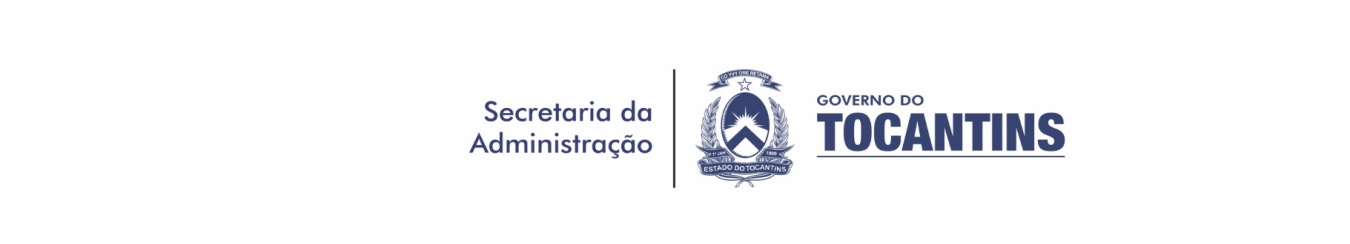 GUIA DE MOVIMENTAÇÃO DE DIVERSOS – GMDGUIA DE MOVIMENTAÇÃO DE DIVERSOS – GMDGUIA DE MOVIMENTAÇÃO DE DIVERSOS – GMDGUIA DE MOVIMENTAÇÃO DE DIVERSOS – GMDGUIA DE MOVIMENTAÇÃO DE DIVERSOS – GMDDE: <INFORMAR DEPARTAMENTO>DE: <INFORMAR DEPARTAMENTO>DE: <INFORMAR DEPARTAMENTO>DE: <INFORMAR DEPARTAMENTO>DE: <INFORMAR DEPARTAMENTO>PARA: DGA/COGEPPARA: DGA/COGEPPARA: DGA/COGEPPARA: DGA/COGEPPARA: DGA/COGEPASSUNTO: FREQUÊNCIAS ASSINADAS DO MÊS DE <INFORMAR O MÊS>.ASSUNTO: FREQUÊNCIAS ASSINADAS DO MÊS DE <INFORMAR O MÊS>.ASSUNTO: FREQUÊNCIAS ASSINADAS DO MÊS DE <INFORMAR O MÊS>.ASSUNTO: FREQUÊNCIAS ASSINADAS DO MÊS DE <INFORMAR O MÊS>.ASSUNTO: FREQUÊNCIAS ASSINADAS DO MÊS DE <INFORMAR O MÊS>.ORD.NOMESNOMESNOMESNOMES010203CARIMBO/ASSINATURA REMETENTE:CARIMBO/ASSINATURA REMETENTE:CARIMBO/ASSINATURA – DESTINATÁRIO:CARIMBO/ASSINATURA – DESTINATÁRIO:DATA:/       /